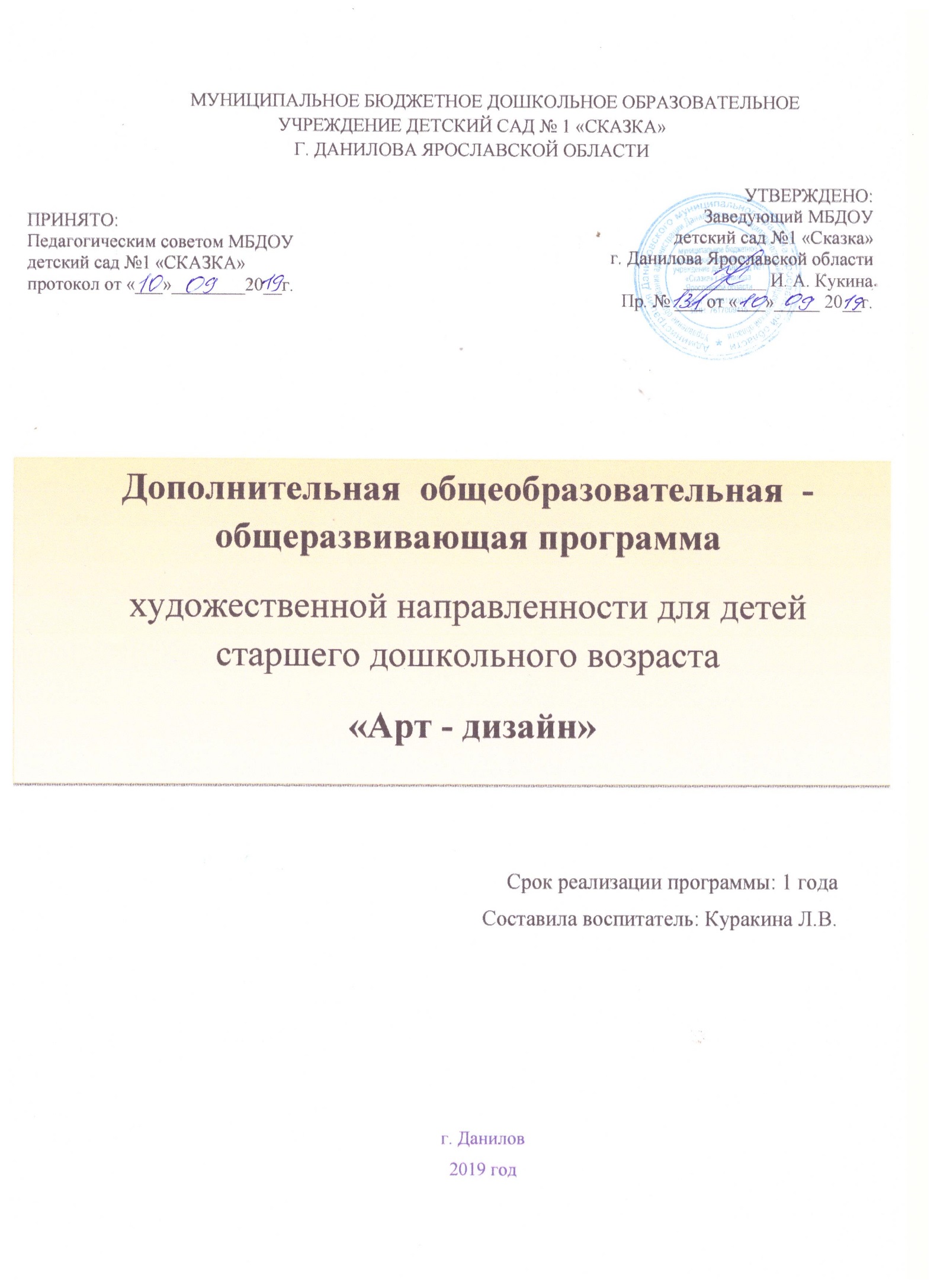 ОГЛАВЛЕНИЕПояснительная записка…………………………………………………... 3  Примерный объём дополнительной образовательной части программы ……………………………………………….… ……....8Содержание программы ………………………………………………..… 9Календарно-тематический план, дети 5-7лет………………………....…15Учебно-методическое обеспечение программы………………………... 17Диагностика……………………………………………………………....  18          Список используемой литературы………………………………….…... 22Пояснительная записка          Содержание данной программы дополнительного образования художественного развития разработана в соответствии с: Федеральным законом от 29.12.2012г. № 273-ФЗ «Об образовании в Российской Федерации».Постановлением Главного государственного санитарного врача РФ от 15.05.2013 №26 «Об утверждении СанПин 2.4.1.3049-13 «Санитарно-эпидемиологические требования к устройству, содержанию и организации режима работы дошкольных образовательных организаций». Программа учитывает методические рекомендации в работе с детьми старшего дошкольного возраста и направлена на художественное  развитие.Изменения и дополнения в программу внесены с учётом духовно-нравственных приоритетов воспитания.  На сегодняшний день активно обращается внимание на новое направление художественного воспитания детей дошкольного возраста – детский дизайн, который даёт широкий простор детскому творчеству. Реализация этого направления требует обращения к общеразвивающим педагогическим системам интегрированного типа. Эта деятельность нова и мало изучена, но она обладает несомненным развивающим потенциалом для всех сфер личности. Введение этой деятельности в образовательный процесс обусловлено также возросшими культурными потребностями людей в современном мире, возможностями детей, а также концепцией дошкольного образования, которая заявляет в качестве важнейшей основы реализации программного содержания развивающую предметную среду детской деятельности – как систему материальных объектов, функционально моделирующих содержание физического и духовного развития ребенка.Актуальность определяется тем, что закрепление шаблонов в творчестве ребенка представляет для него большую опасность, поэтому необходимо разрушать застывшие шаблоны и вводить новые виды деятельности, способствующие стимулированию собственного творчества ребенка. Ведь речь идет о важнейшем условии формирования индивидуального своеобразия личности уже на первых этапах её становления.           Дизайн – это творческая задумка создателя. Новый, необычный подход к предметам и вещам. Проще говоря, дизайн – это все то, что нас окружает, весь окружающий мир со всеми новшествами и постоянным прогрессом. Искусство дизайна активно входит в нашу жизнь. Если «дизайн для детей» - одно из направлений профессиональной деятельности художников-дизайнеров, то «детский дизайн»; связан с декоративной деятельностью самого ребенка по благоустройству окружающей его предметно-пространственной среды. Элементарные поделки ребенка можно рассматривать как его проектную деятельность, поскольку уже в несложных аранжировках он планирует определенный результат. Ребенок знакомится с разными художественными приемами и поделочными материалами. С доступными способами изготовления и украшения своих изделий: скручиванием, сгибанием, обрыванием, и сминанием, вырезыванием, прокалыванием, пришиванием, вышиванием, нанизыванием, соединением, склеиванием, плетением и др. Дети моделируют украшения, составляют картины из различных материалов и сувениры, мастерят макеты и декорации.Детский дизайн может быть ориентирован как на эстетическую организацию пространства, так и на создание красивых полезных предметов, составляющих среду ребенка. Продукты детского дизайн-творчества могут быть использованы детьми сразу же в играх и в быту.Новизна и отличительные особенности программы.          Новизна программы состоит в том, что она позволяет сформировать знания, умения, навыки, прикладного творчества и рукоделия в индивидуальном темпе для каждого ребёнка и одновременно с этим даёт возможность творческого проявления личности в изготовлении неповторимых детских работ, используя изделия в жизни самого ребенка, детского сада и семьи.Цель программы: развивать познавательные, конструктивные, творческие и художественные способности посредством обучения детей элементам дизайна.          Для достижения поставленной цели были определены следующие задачи:1.  Обучение детей элементам дизайн-деятельности.2.  Развитие эстетического восприятия мира, природы, художественного творчества взрослых и детей;3.  Развитие воображения детей, поддерживая проявления их фантазии, смелости в изложении собственных замыслов;4.  Формирование навыков детей в работе с разнообразными материалами;5.  Повышение уровня компетентности родителей в вопросах развития творческих способностей дошкольников, через дизайн – деятельность.Обучение дизайну осуществляется поэтапно.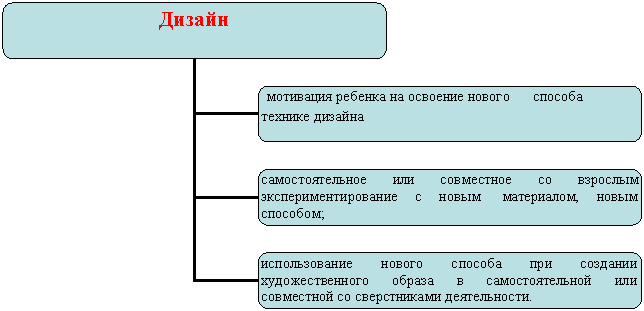 Сроки реализации программы.                    Программа рассчитана на детей 5-7 лет, продолжительность обучающей программы 1 год. Занятия проходят два раза в неделю, в год-72 часа.Продолжительность занятий: 25-30 минутФорма проведения занятий: групповая. Занятия проходят во второй половине дня.Участники: старшей и подготовительной группы Кол-во детей: 12-15 человек.Реализация дополнительной образовательной программы «Арт - дизайн» предполагает следующие ожидаемые результаты: у детей сформируются первоначальные представления о дизайне;разовьются умения, дающие возможность преобразовывать предметы окружающего мира по законам красоты;дети знакомятся с визуальным языком дизайна;у них разовьются чувство ритма, симметрии, цвета;сформируется творческое мышление;разовьется способность к созданию задуманного, к созданию выразительного художественного образа под средством конструирования, лепки, изодеятельности и дизайна;усовершенствуются практические навыки детей;у детей разовьется умение находить нестандартные решения в проблемных ситуациях.Методы обучения и их формы          Занятия проводятся в разнообразных формах, с использованием различных методов.- Используется словесный метод: беседа, рассказ, обсуждение, игра.- Практическая работа является основной формой проведения занятия.- Используется наглядный метод – демонстрация иллюстраций, презентаций, образцов изделий и т.п.          Основной формой образовательного процесса, которое включает в себя часы теории и практики. Возможны другие формы проведения занятий, например, посещение экскурсий, оформление выставок, участие в конкурсах и др.          При реализации программы используются проведения занятий: беседа с показом образцов изделий, практическая работа по образцу, выставка, конкурс, мастер-класс, защита творческих работ.          Теоретическая часть даётся в форме иллюстративного и наглядного материалов и закрепляется практическим освоением темы.Постоянный поиск новых форм и методов организации учебно-воспитательного процесса позволяетДелать разнообразной, эмоционально и информационно насыщенной.При реализации программы используются деятельности учащихся на занятии:•фронтальная (беседа, показ, объяснение и т.п.);•коллективная (подготовка и оформление выставок);•групповая (используется на практических занятиях, экскурсиях, вподготовке дискуссии и т.д.);•индивидуальная (используется при подготовке и выполнениитворческих работ, работе с одаренными детьми).Работа с родителями          Для достижения высоких результатов по данной программе большое значение имеет работа с родителями воспитанников. Необходимо их заинтересованное участие в процессе ознакомления дошкольников с дизайном. При этом используются: выступления на родительских собраниях, консультации, анкетирование, привлечение родителей к изготовлению и приобретению материалов для детского творчества, посещение родителями дней «открытых дверей», посещение родителями выставок детских работ.ПРИМЕРНЫЙ ОБЪЕМДОПОЛНИТЕЛЬНОЙ ОБРАЗОВАТЕЛЬНОЙЧАСТИ ПРОГРАММЫ СОДЕРЖАНИЕДОПОЛНИТЕЛЬНОЙ ОБРАЗОВАТЕЛЬНОЙ ПРОГРАММЫ«Арт дизайн» Типы детского дизайна:I.  Аппликационно-графический дизайн (плоскостной)II. Предметно-декоративный дизайн (объемный)III. Архитектурно-художественный дизайн (пространственный)          Программа состоит из цикла занятий, разделенных на три блока: плоскостной (аппликативно-графический), объемный (предметно-декоративный) и пространственный (архитектурно-художественный.1 блок.Плоскостной (аппликативно-графический) – 24 часа          Данный блок предполагает ознакомление детей с доступными видами деятельности, их практическое освоение детьми. Происходит развитие традиций детских рукоделий с ориентацией на украшение одежды и декор интерьера (кукольного, детского, праздничного). Дети выполняют настенные  композиции, оформляют свой быт рукодельными изделиями, сотрудничают в создании общих аранжировок для кукольно-игрового и праздничного дизайна одежды и интерьера.     Теория (1 час)Вводное занятие «Кто такой дизайнер и чем он занимается?» Беседа с детьми о профессии – дизайнер, о том, чем он занимается, какие материалы может использовать в своей работе.Задачи: познакомить детей с работой дизайнера и особенностями дизайн – деятельности.Практика (23 часа)«Осеннее дерево»  (2 часа)Задачи: познакомить с нетрадиционной техникой рисования кляксографией; использовать различные изобразительные материалы; развивать воображение, фантазию, эстетический вкус; воспитывать у детей экологическую культуру, эстетическое отношение к объектам природы.«Букет осенних цветов» в технике торцевание  (2 часа)Задачи: учить создавать предметы фитодизайна; учить технике «торцевание»;  развивать воображение, чувство композиции; воспитывать эстетический вкус.«Осенняя фитокомпозиция» (2 часа)Задачи: знакомить детей с основами фитодизайна; развивать интерес к природному материалу и его поделочным возможностям; воспитывать у детей экологическую культуру, эстетическое отношение к объектам живой и неживой природы.«Красота природы» в технике фотоэлемент (1 час)Задачи: развивать наблюдательность и осознание взаимосвязей объектов природы и продукта работы художника-дизайнера, чувство композиции при выборе объектов природного окружения; воспитывать у детей любовь, эстетическое отношение к природному окружению.Иллюстрирование книги «Животные» (коллективная работа)  (2 часа)Задачи: мастерить изделия тематического характера, объединять их в композиции, использовать в игре, для оформления; развивать интерес к дизайнерской деятельности; воспитывать бережливое отношение к продуктам дизайна.«Закладка для книги» (1 час) Задачи: учить создавать узор для закладки с учётом формы и размера, знакомить с работой художника – дизайнера; развивать фантазию, воображение, композиционные способности; воспитывать аккуратность.«Сказочная мозаика» (2 часа)Задачи: приобщать детей к созданию коллективного панно, закреплять приёмы обрывной аппликации; развивать интерес к коллективному творчеству, эстетический вкус; воспитывать дружеские отношения, любовь к русской культуре и природе.«Фоторамка» имитация кирпичной кладки (2 часа)Задачи: учить использовать опыт создания аранжировок; развивать художественное воображение детей, способности дизайн – деятельности; воспитывать аккуратность. «Мужская рубашка с галстуком»  (1 час)«Платье»  (1 час)Задачи: создавать композиции с изделиями, выполненными из бумаги в стиле оригами учить детей подбирать узор и расцветку платья, рубашки и галстука;  развивать художественную память, воображение, чувство колорита и композиции; воспитывать аккуратность.Панно «Кошечки» (2 часа)Задачи: учить преобразовывать подручный материал (крупы) в поделку; развивать воображение, мелкую моторику; воспитывать заботливое отношение к животным.Фреска - декупаж из яичной скорлупы (2 часа)Задачи: познакомить с технологией изготовления работы в технике декупаж по яичной скорлупе. учить детей технике декупаж; развивать мелкую моторику, эстетический вкус; воспитывать аккуратность.Настенное панно «Цветочные фантазии» (3 часа)Задачи: развивать мелкую моторику детей; цветовое восприятие, творческие способности и фантазию детей; обсуждение с детьми возможных вариантов выстраивания композиции при оформлении. Индивидуальное декорирование.»Выставка детских работ «Радужное многоцветие»Задачи: учить детей создавать и дооформлять тематические выставки; приобщать детей к практическому обустройству в групповой комнате; развивать интерес к дизайнерской деятельности; воспитывать гордость за причастность обустройства окружающего пространства, развивать интерес к коллективной деятельности; воспитывать дружелюбие.2 блок.Объемный (предметно-декоративный) – 24 часа          Работа по этому направлению предполагает ознакомление детей с технологией изготовления объемных изделий из бросового материала. Здесь открывается широкий простор для креативной деятельности детей. На занятиях предлагается получить объемность предмета при создании и украшении игрушек, сувениров-подарков, деталей одежды, предметов и декора.Теория – 1 часБеседа с детьми «Лучший подарок своими руками»Задачи:  учить детей придумывать, видеть новое в привычном экспериментировать, быть целеустремленными, создавать в своей жизни красоту и добро.Практика – 23 часа«Снегири» в технике папье-маше и бумагапластика (1 час)Задачи: учить использовать бросовый материал в изготовлении поделок; развивать чувство композиционного построения; воспитывать эмоциональный отклик на красоту, сделанную своими руками.Картина в технике бумагапластики (2 часа)Задачи: учить использовать полученные знания, умения для создания образа, сюжета; развивать творческую самостоятельность, объемно-пространственное мышление. Обсуждение с детьми возможных вариантов выстраивания композиции при оформлении, индивидуальное декорирование.Игрушки из рулончиков (1 час)Задачи: учить детей создавать объёмные образы из бумаги, расписывая и украшая  их; развивать творческий интерес, фантазию; воспитывать чувства гордости за мастерство русского народа.Поделки на основе «фонариков» (1 час)Задачи: учить детей создавать объёмные образы из бумаги, мастерить изделия тематического характера, объединять их в композиции, использовать в игре, развивать интерес к дизайнерской деятельности; воспитывать бережливое отношение к продуктам дизайна.«Елочка со свечами» (2 часа)Задачи: учить создавать модели игрушек – украшений на ёлку, украшать ёлку своими руками; развивать творческие способности; воспитывать эмоциональный отклик на красоту, созданную своими руками.«Чайный сервиз» в технике декупаж (2 часа) Задачи: учить сервировать стол, украшать его, развивать художественный вкус, фантазию; воспитывать у детей эстетическое отношение к быту.«Веточка сакуры» в технике квиллинг (2 часа)Задачи: знакомить детей с техникой квиллинг; развивать чувства декоративности и соавторства при создании панно; воспитывать аккуратность.«Органайзер  для карандашей» (2 часа)Задачи: развивать творческое мышление, учить подготавливать основу для            декорирования. Детям рассказываются способы оформления подставки для карандашей (обматывание нитками, оформление), затем дети украшают подставку на свой вкус.Шляпки и клатч из одноразовых тарелок (2 часа)Задачи: мастерить изделия тематического характера, объединять их в композиции, использовать в игре, для оформления; развивать интерес к дизайнерской деятельности; воспитывать бережливое отношение к продуктам дизайна.Открытка для папы с объемными звездами в технике киригами (2 часа)Задачи: развивать фантазию, воображение и чувство декоративности; изготовление сувениров  с использованием  различных материалов для декорирования.«Валентинка» в технике киригами (2 часа)Задачи: создать открытки в технике киригами. закреплять с детьми способы вырезания; развивать художественный вкус, мелкую моторику; воспитывать аккуратность.Кашпо для цветов  (2 часа)Задачи: развивать творческие способности, вербальное воображение, оригинальность мышления. Беседа с детьми о том, какой цветок они хотели бы посадить в оформленный своими руками горшок. Оформление цветочного горшочка по замыслу ребенка.«Букет тюльпанов» (2 часа) Задачи: учить детей изготовлять цветы из гофрированной бумаги; развивать мелкую моторику, эстетический вкус; воспитывать патриотизм.Индивидуальные подарки детей ко Дню святого Валентина, к Дню защитника Отечества, к Международному женскому днюЗадачи: учить красиво, преподносить свой подарок: с улыбкой на лице и глядя в глаза тому, для кого подарок предназначен, с добрыми и приятными словами. Развивать умение соблюдать правила приема подарка: стоя, а, не сидя; улыбаясь дарителю.3 блок.Пространственный (архитектурно-художественный) – 24 часа          Этот блок имеет непосредственное значение для развития истоков культуры социопространственного творчества, истоков архитектурно-художественного образования детей как практической деятельности по эстетическому благоустройству жизни в детском саду и семье. На занятиях ориентируется внимание детей на декоративное оформление облика зданий и ландшафта, на эстетизацию  кукольно-игрового пространства, интерьеров домов. Дети знакомились  с архитектурой города, различными зданиями и постройками. Дети создают макеты улиц, домиков, используя подручные материалы.Теория – 1 часПознавательное занятие: «Я в архитекторы пойду, пусть меня научат», «Волшебный материал»Задачи: познакомить с профессией архитектор, показать ее важность в жизни человека.Практика – 23 часа«Городская улица» (3 часа)Задачи: знакомить с методом «наглядного ориентира» в совместных действиях по оформлению, приобщать к декоративной деятельности в коллективе; развивать у детей представления о соответствии архитектурной постройки (формы) её назначению; воспитывать аккуратность.«Одноэтажные домики» (3 часа)Задачи: пробуждать у детей интерес к разнообразию и красоте архитектуры; развивать у ребенка фантазию, воображение; воспитывать аккуратность.Домики в технике киригами (1 час)Задачи: закреплять навыки киригами, приобщать к декоративной деятельности в коллективе; развивать у детей представление о соответствии архитектурной постройки (формы) её назначению; воспитывать аккуратность.«Домики из коробочек» (2 часа)Задачи: продолжать приобщать детей к созданию изделий из бросового материала для использования их в играх; развивать мелкую моторику; воспитывать любовь к родному городу.«Многоэтажные дома» (3 часа)Задачи: учить детей конструированию «домов» с лоджиями и балконами; развивать потребность использовать свои постройки в архитектурно-художественных играх; воспитывать аккуратность.«Детский городок» (3 часа)Задачи: мастерить изделия тематического характера, объединять их в композиции, использовать в игре, для оформления; развивать интерес к дизайнерской деятельности; воспитывать бережливое отношение к продуктам дизайна.«Уличный фонарь» (2 часа)Задачи: продолжать приобщать детей к созданию изделий из бросового материала для использования их в играх; развивать мелкую моторику; воспитывать аккуратность.Озеленение города «Деревья», «Цветочные клумбы» в технике квиллинга «Елочки» в технике киригами (2 часа)Задачи: приобщать детей к совместной деятельности по выполнению темы дизайн – проекта; развивать чувства композиции при составлении фитоаранжировок и создания панорамы ландшафтного дизайна для оформления игры и помещения; воспитывать у детей экологическую культуру, эстетическое отношение к объектам живой и неживой природы.«Городские дорожки» (1 час)Задачи: продолжать приобщать детей к созданию изделий из бросового материала для  использования их в играх; развивать мелкую моторику; воспитывать аккуратность.Водоемы, их устройство и оформление (2 часа)Задачи: учить созданию декоративной композиции – коллажа с использованием приёмов творческого конструирования, аппликации и росписи; развивать чувство композиции; воспитывать доброжелательное отношение друг к другу в коллективном творчестве.Оформление макета «Город нашей мечты». (1 час) Задачи: продолжать знакомить с методом «наглядного ориентира» в совместных действиях по оформлению, приобщать к декоративной деятельности в коллективе; развивать у детей представления о соответствии архитектурной постройки (формы) её назначению; воспитывать аккуратность.Выставка макета «Город нашей мечты».Календарно-тематический планУчебно-методическое обеспечение программы          Обеспечение программы методическими видами продукции1.Разработанными планами учебных занятий.2.Дидактическим материалом:Набор дидактических карточек.Набор выкроек, шаблонов, методическими, технологическими картами.Наглядный раздаточный материал по темам учебного курса (индивидуальный для каждого учащегося).3. Демонстрационный материал: фотоальбом выставочных работ, готовые образцы изделий, и др.; образцы рисунков и фотографий.4. Расходные материалы: Трафареты, шаблоны, кисти, краски, гуашь, пластилин,  салфетки для декупажа, ватман, канцтовары (карандаши, ластики, скотч, линейки, стиплер, канцелярский нож, дырокол), бумага (для рисования, цветная, бархатная, гофрированная), картон (белый, цветной, гофрированный), клей ПВА, ткань для панно, бечевка, цветные нитки, тонкий шнур, самоклеющая пленка, фетр), бросовый материал (газеты, журналы, втулки, коробки, спичечные коробки, спички, коктейльные трубочки, одноразовые тарелки, вилки и ложки, стержни, деревянные палочки, полиэтиленовые пакеты, обертк), материал для декорирования (стразы, бисер, различные ленты, пуговицы др.), крупа, соль, мука, яичная скорлупа.Формы диагностики уровня освоения программы:- проведение диагностики в начале, и в конце года.Формой подведения итогов реализации данной программы являются: участие в художественных конкурсах, тематических выставках.Диагностика          Диагностика основана на психолого-педагогической методике тестовых испытаний. Предпочтение отдано варианту, предложенному Т.В. Башаевой, Т.В. Чередниковой, Г.П. Калининой, А.Е. Падалко, Т.Н. Головиной, ориентированному на уровень развития дизайнерского мышления.В число констатирующих были включены задания, которые позволили выявить склонность к творческой деятельности, уровень знаний о цвете, форме, пространственных отношениях, понимание целесообразности, рациональности вещи, а также чувство стиля.          Цель диагностики: выявить уровень развития компонентов дизайнерского мышления, включающих знания о цвете, форме, пространственных отношениях, элементах технической эстетике, понимание художественных особенностей общности предметов, объединенных в ансамбль, целесообразности, рациональности и гармоничности вещи.Литература:Арт-дизайн для детей. Научно – методический журнал «Методист» дошкольного образовательного учреждения  - выпуск №5Аллен Д. «Объемные поделки из бумаги». – Ниола-пресс. 2009Браиловская Л.В. «Арт-дизайн. Красивые вещи». М. Феникс, 2004Вершинникова Е.Г. «Школа дизайна». - Волгоград: Учитель, 2011Головкова Л. В. Приглашаем в страну дизайна: Методическое пособие для воспитателей дошкольных учреждений. – Смоленск: СОИУУ, 2003.Грашин А.А.Методология дизайн-проектирования элементов предметной среды. - М.: Архитектура 2004Комарова Т.С. Детское художественное творчество. Методическое пособие для воспитателей и педагогов. – М.: Мозаика-Синтез, 2005Кузнецова О.С., Мудрак Т.С. «Я строю бумажный город» -М.; ООО ТД "Издательство Мир книги", 2008г.Логунова Т. Первые урока дизайна. Учебное издание . - Мозайка – Синтез, 2002.Лыкова И. А. Миниатюры на яйце. – Издательский дом «Карапуз», 2003.Лыкова И. А. Букеты и приветы. – Издательский дом «Карапуз», 2005.Лыкова И.А. "Я вырезаю из бумаги"-М.; ООО ТД "Издательство Мир книги", 2008г.Митителло К.Б. "Картины в технике аппликации" -М.: Изд-во Эксмо,2005г.Новикова И.В. "Работа с нетрадиционными материалами в детском саду"-"АСТ",2012г.Пантелеев Г.Н., Детский Дизайн-М.; ООО «КАРАПУЗ-ДИДАКТИКА», 2006г.Пищикова Н.Г. «Работа с бумагой в нетрадиционной технике».- М. 2012Ращупкина С.Ю. "Декупаж. Лучшая книга о декорировании"-М.: РИПОЛ,2011г.Соломенникова О. А. Радость творчества. – Издательство Мозайка – Синтез, 2006.Хворостухина С.А.«Оригинальные поделки для дома».–Мир книги. 2009Черныш И.В. "Удивительная бумага"-М.: АСТ-ПРЕСС,2005г.Шилкова Е.А. "Квиллинг" Поделки из бумажных лент-М.: РИПОЛ,2012г.Ярыгина А. Дети и дизайн. // Дошкольное воспитание. – 2006. - № 2.Интернет ресурсы:http://www.rosdesign.com/design/bookofdesign.htmhttps://vk.com/club102748777tvorchestvo.wordpressВиды детского арт-дизайна№Содержание блока, разделаКоличество часовКоличество часовКоличество часов№Содержание блока, разделавсеготеорияпрактика1.Аппликационно-графический дизайн (плоскостной)241232.Предметно-декоративный дизайн (объемный)241233.Архитектурно-художественный дизайн (пространственный)24123Итого:72369№Тема занятияМатериалыКоличество часов Аппликационно-графический дизайн (плоскостной) Аппликационно-графический дизайн (плоскостной) Аппликационно-графический дизайн (плоскостной) Аппликационно-графический дизайн (плоскостной)СентябрьВводное занятие1«Осеннее дерево» в нетрадиционной технике рисованияСоль, мука, коктейльные трубочки, гуашь2«Букет осенних цветов» в технике торцеваниеШаблон, стержень, гофрированная бумага2«Осенняя фитокомпозиция»Осенние листья, ягоды, веточки2«Красота природы» В технике фотоэлементБелая бумага, гуашь1ОктябрьИллюстрирование книги «Животные»Картон, газеты2«Закладка для книги»Картон, цветная пряжа1«Сказочная мозаика»Обрывки цветной бумаги2«Фоторамка» имитация кирпичной кладкиКартонные кирпичики, мятая бумага, гуашь2«Мужская рубашка с галстуком»Цветная бумага, элементы украшения1Ноябрь «Платье» в технике оригамиЦветная бумага, элементы украшения1Панно «Кошечки»Картон, крупа греча, пшено2Фреска - декупаж из яичной скорлупыСалфетки с рисунком, яичная скорлупа2Настенное панно «Цветочные фантазии»Одноразовые вилки, ленточки, гофрированная бумага, бисер3Выставка детских работ «Радужное многоцветие»Выставка детских работ «Радужное многоцветие»Выставка детских работ «Радужное многоцветие»Выставка детских работ «Радужное многоцветие»Предметно-декоративный дизайн (объемный)Предметно-декоративный дизайн (объемный)Предметно-декоративный дизайн (объемный)Предметно-декоративный дизайн (объемный)ДекабрьБеседа с детьми «Лучший подарок своими руками»1«Снегири» в технике папье-маше и бумагапластикаПластилин, салфетки, гофрированная бумага1Картина в технике бумагапластикиБелая бумага, бисер, атласная лента2Игрушки из рулончиковКартонные рулончики, цветная бумага, фломастеры1Поделки на основе «фонариков»Полоски бумаги и картона1«Елочка со свечами»Картон, салфетки, полоски цветной бумаги, степплер 2Январь«Чайный сервиз» в технике декупажСалфетки, белый картон2«Веточка сакуры» в технике квиллингКартон, полоски бумаги2«Органайзер  для карандашей»Втулки, коробочки, материал для украшения2Шляпки и клатч из одноразовых тарелокОдноразовые тарелки, материал для декора2ФевральОткрытка для папы с объемными звездами в технике киригамиКартон, бархатная бумага2«Валентинка» в технике киригамиЦветной картон2Кашпо для цветовКардсток2«Букет тюльпанов»Гофрированная бумага2 Индивидуальные подарки детей к Дню святого Валентина, к Дню защитника Отечества, к Международному женскому днюИндивидуальные подарки детей к Дню святого Валентина, к Дню защитника Отечества, к Международному женскому днюИндивидуальные подарки детей к Дню святого Валентина, к Дню защитника Отечества, к Международному женскому днюИндивидуальные подарки детей к Дню святого Валентина, к Дню защитника Отечества, к Международному женскому днюАрхитектурно – художественный дизайн (пространственный)Архитектурно – художественный дизайн (пространственный)Архитектурно – художественный дизайн (пространственный)МартПознавательное занятие: «Я в архитекторы пойду, пусть меня научат», «Волшебный материал»1«Городская улица»Листы бумаги, газеты3«Одноэтажные домики»Картон, фетр3Домики в технике киригамиБелая бумага, гуашь1Апрель«Домики из коробочек»Спичечные коробки, коробки от зубной пасты и др.2«Многоэтажные дома»Ватман, цветные картинки из журналов3«Детский городок»Тубы от бумажных полотенец и туалетной бумаги, материл для оформления3Ландшафтный дизайнЛандшафтный дизайнЛандшафтный дизайнМай«Уличный фонарь»Бумага и гофрированный картон 2Озеленение города «Деревья», «Цветочные клумбы» в технике квиллинга «Елочки» в технике киригамиКартон, полоски цветной бумаги2«Городские дорожки»Деревянные палочки, спички1Водоемы, их устройство и оформлениеНатуральные камешки, полиэтиленовые пакеты, декоративные материалы2Оформление макета «Город нашей мечты»1Выставка макета «Город нашей мечты»Выставка макета «Город нашей мечты»Выставка макета «Город нашей мечты»Выставка макета «Город нашей мечты»№Название методикиЦельПодготовкаПодготовкаЗаданиеЗадание1Цветоразличение (по Т.В. Башаевой)Выявить знания детей о цветовых оттенкахПриготовить знакомые детям предметные картинки в черно-белом  изображении, цветные фишкиПриготовить знакомые детям предметные картинки в черно-белом  изображении, цветные фишкиПодобрать к изображению каждого предмета фишку определенного цвета.Подобрать к изображению каждого предмета фишку определенного цвета.Количественный анализ: высокий уровень – не допускается ни одной ошибки; средний – 1-2 ошибки; низкий – более 2.Количественный анализ: высокий уровень – не допускается ни одной ошибки; средний – 1-2 ошибки; низкий – более 2.Количественный анализ: высокий уровень – не допускается ни одной ошибки; средний – 1-2 ошибки; низкий – более 2.Количественный анализ: высокий уровень – не допускается ни одной ошибки; средний – 1-2 ошибки; низкий – более 2.Количественный анализ: высокий уровень – не допускается ни одной ошибки; средний – 1-2 ошибки; низкий – более 2.Количественный анализ: высокий уровень – не допускается ни одной ошибки; средний – 1-2 ошибки; низкий – более 2.Количественный анализ: высокий уровень – не допускается ни одной ошибки; средний – 1-2 ошибки; низкий – более 2.2Цветоразличие (по Т.В. Чередниковой)Выявить знания детей о насыщенности цвета, светлоте тонаРебенку предлагается 10 карточек двух цветов, разных по светлоте тонаРебенку предлагается 10 карточек двух цветов, разных по светлоте тона1.Разложить карточки по порядку от самого темного до самого светлого (берется 2 цвета: зеленый и красный)2.Из карточек необходимо выбрать только те, который имеют зеленый оттенок (всего 5)1.Разложить карточки по порядку от самого темного до самого светлого (берется 2 цвета: зеленый и красный)2.Из карточек необходимо выбрать только те, который имеют зеленый оттенок (всего 5)Количественный анализ: высокий уровень – не допускается ни одной ошибки; средний – 1-2 ошибки; низкий – более 2.Количественный анализ: высокий уровень – не допускается ни одной ошибки; средний – 1-2 ошибки; низкий – более 2.Количественный анализ: высокий уровень – не допускается ни одной ошибки; средний – 1-2 ошибки; низкий – более 2.Количественный анализ: высокий уровень – не допускается ни одной ошибки; средний – 1-2 ошибки; низкий – более 2.Количественный анализ: высокий уровень – не допускается ни одной ошибки; средний – 1-2 ошибки; низкий – более 2.Количественный анализ: высокий уровень – не допускается ни одной ошибки; средний – 1-2 ошибки; низкий – более 2.Количественный анализ: высокий уровень – не допускается ни одной ошибки; средний – 1-2 ошибки; низкий – более 2.3.Выявление знаний о форме, пространственных представлениях (по А.Е. Падалко)Выявить знания о геометрических фигурах, цвете и форме, умение составлять узор из геометрических и растительных элементов в кругеСоставить из фигур узор для украшения тарелки (аппликация их геометрических фигур) , так, чтобы фигуры располагались красиво, ровно, сочетались с друг другом по цветуСоставить из фигур узор для украшения тарелки (аппликация их геометрических фигур) , так, чтобы фигуры располагались красиво, ровно, сочетались с друг другом по цветуВопросы для анализа по окончанию работы:1.Какие геометрические фигуры использовали?2. Как расположены фигуры относительно друг друга (симметрично, хаотично)3.Какие цвета использовались?4. Сочетаются ли цветаВопросы для анализа по окончанию работы:1.Какие геометрические фигуры использовали?2. Как расположены фигуры относительно друг друга (симметрично, хаотично)3.Какие цвета использовались?4. Сочетаются ли цветаУровень знаний:Низкий – знают геометрические фигуры, различают цвета, но не умеют правильно сочетать их в композиции, не знают правил сочетаемости цветов при составлении узора, интуиция в этом направлении не развита;Средний -  знают геометрические фигуры, хорошо различают цвета, хотя не знают правил сочетаемости цветов и форм, интуитивно их чувствуют и правильно применяют.Высокий – сознательно выделяют свойства форм и цветов, правильно сочетают их в композиции, обосновывая то или иное сочетание.Уровень знаний:Низкий – знают геометрические фигуры, различают цвета, но не умеют правильно сочетать их в композиции, не знают правил сочетаемости цветов при составлении узора, интуиция в этом направлении не развита;Средний -  знают геометрические фигуры, хорошо различают цвета, хотя не знают правил сочетаемости цветов и форм, интуитивно их чувствуют и правильно применяют.Высокий – сознательно выделяют свойства форм и цветов, правильно сочетают их в композиции, обосновывая то или иное сочетание.Уровень знаний:Низкий – знают геометрические фигуры, различают цвета, но не умеют правильно сочетать их в композиции, не знают правил сочетаемости цветов при составлении узора, интуиция в этом направлении не развита;Средний -  знают геометрические фигуры, хорошо различают цвета, хотя не знают правил сочетаемости цветов и форм, интуитивно их чувствуют и правильно применяют.Высокий – сознательно выделяют свойства форм и цветов, правильно сочетают их в композиции, обосновывая то или иное сочетание.Уровень знаний:Низкий – знают геометрические фигуры, различают цвета, но не умеют правильно сочетать их в композиции, не знают правил сочетаемости цветов при составлении узора, интуиция в этом направлении не развита;Средний -  знают геометрические фигуры, хорошо различают цвета, хотя не знают правил сочетаемости цветов и форм, интуитивно их чувствуют и правильно применяют.Высокий – сознательно выделяют свойства форм и цветов, правильно сочетают их в композиции, обосновывая то или иное сочетание.Уровень знаний:Низкий – знают геометрические фигуры, различают цвета, но не умеют правильно сочетать их в композиции, не знают правил сочетаемости цветов при составлении узора, интуиция в этом направлении не развита;Средний -  знают геометрические фигуры, хорошо различают цвета, хотя не знают правил сочетаемости цветов и форм, интуитивно их чувствуют и правильно применяют.Высокий – сознательно выделяют свойства форм и цветов, правильно сочетают их в композиции, обосновывая то или иное сочетание.Уровень знаний:Низкий – знают геометрические фигуры, различают цвета, но не умеют правильно сочетать их в композиции, не знают правил сочетаемости цветов при составлении узора, интуиция в этом направлении не развита;Средний -  знают геометрические фигуры, хорошо различают цвета, хотя не знают правил сочетаемости цветов и форм, интуитивно их чувствуют и правильно применяют.Высокий – сознательно выделяют свойства форм и цветов, правильно сочетают их в композиции, обосновывая то или иное сочетание.Уровень знаний:Низкий – знают геометрические фигуры, различают цвета, но не умеют правильно сочетать их в композиции, не знают правил сочетаемости цветов при составлении узора, интуиция в этом направлении не развита;Средний -  знают геометрические фигуры, хорошо различают цвета, хотя не знают правил сочетаемости цветов и форм, интуитивно их чувствуют и правильно применяют.Высокий – сознательно выделяют свойства форм и цветов, правильно сочетают их в композиции, обосновывая то или иное сочетание.4Выявление элементов технической эстетикиВыявить элементы технической эстетики, на которые дети обращают вниманиеТестирование проводится с помощью беседы. Тестирование проводится с помощью беседы. Детям предлагается ответить на вопросы1.Назови свои любимые игрушки. Чем они тебе нравятся?2.Какие полезные вещи есть в вашей квартире? Они красивые? Почему?3.Нравится тебе твой двор? Что нравится в нем больше всего и почему?4.Какие предметы техники на улице тебе нравятся? Почему?Детям предлагается ответить на вопросы1.Назови свои любимые игрушки. Чем они тебе нравятся?2.Какие полезные вещи есть в вашей квартире? Они красивые? Почему?3.Нравится тебе твой двор? Что нравится в нем больше всего и почему?4.Какие предметы техники на улице тебе нравятся? Почему?Уровень оценки:Высокий – обращают внимание на пользу предметов, удобство при использовании, отмечают красоту формыСредний – отмечают только красоту предметов, обосновывает тем, что они просто нравятсяНизкий – не обосновывают свои ответы, не понимают пользы предметов, удобства и красотыУровень оценки:Высокий – обращают внимание на пользу предметов, удобство при использовании, отмечают красоту формыСредний – отмечают только красоту предметов, обосновывает тем, что они просто нравятсяНизкий – не обосновывают свои ответы, не понимают пользы предметов, удобства и красотыУровень оценки:Высокий – обращают внимание на пользу предметов, удобство при использовании, отмечают красоту формыСредний – отмечают только красоту предметов, обосновывает тем, что они просто нравятсяНизкий – не обосновывают свои ответы, не понимают пользы предметов, удобства и красотыУровень оценки:Высокий – обращают внимание на пользу предметов, удобство при использовании, отмечают красоту формыСредний – отмечают только красоту предметов, обосновывает тем, что они просто нравятсяНизкий – не обосновывают свои ответы, не понимают пользы предметов, удобства и красотыУровень оценки:Высокий – обращают внимание на пользу предметов, удобство при использовании, отмечают красоту формыСредний – отмечают только красоту предметов, обосновывает тем, что они просто нравятсяНизкий – не обосновывают свои ответы, не понимают пользы предметов, удобства и красотыУровень оценки:Высокий – обращают внимание на пользу предметов, удобство при использовании, отмечают красоту формыСредний – отмечают только красоту предметов, обосновывает тем, что они просто нравятсяНизкий – не обосновывают свои ответы, не понимают пользы предметов, удобства и красотыУровень оценки:Высокий – обращают внимание на пользу предметов, удобство при использовании, отмечают красоту формыСредний – отмечают только красоту предметов, обосновывает тем, что они просто нравятсяНизкий – не обосновывают свои ответы, не понимают пользы предметов, удобства и красоты5«Парта будущего»Выявить способность к дизайнерской творческой деятельности, созданию воображаемого образа предмета, существующего в нереальных условиях.Спроектировать и нарисовать парту будущего, чтобы она была рационально устроена и красиваСпроектировать и нарисовать парту будущего, чтобы она была рационально устроена и красиваСпроектировать и нарисовать парту будущего, чтобы она была рационально устроена и красиваЗадание оценивается по 3-бальной системе по следующим показателям:целесообразность;рациональность;новизна и оригинальность;доработанность.Характеристика показателей оценкиХарактеристика показателей оценкиХарактеристика показателей оценкиХарактеристика показателей оценкиХарактеристика показателей оценкиХарактеристика показателей оценкиХарактеристика показателей оценкиПоказательПоказательУровень (число баллов)Уровень (число баллов)Уровень (число баллов)Уровень (число баллов)Уровень (число баллов)ПоказательПоказательНизкий (1)Средний (2)Средний (2)Средний (2)Высокий (3)Целесообразность – способность связывать поставленную задачу с собственным замыслом, достижение поставленной целиЦелесообразность – способность связывать поставленную задачу с собственным замыслом, достижение поставленной целиНедостаточная подчиненность работы цели: отсутствие сюжетности, цельности замысла, недостаточный контроль и коррекция действийЗамысел сопоставляется с задачей, но не всегда проявляется способность контролировать свою деятельность по ее выполнениюЗамысел сопоставляется с задачей, но не всегда проявляется способность контролировать свою деятельность по ее выполнениюЗамысел сопоставляется с задачей, но не всегда проявляется способность контролировать свою деятельность по ее выполнениюСобственные действия и замысел полностью адекватны задаче, цель реализованаРациональность – выбор наиболее выгодных, экономичных, разумных средств для реализации цели; удобство изобретения, возможность практического применения продукта творческой деятельностиРациональность – выбор наиболее выгодных, экономичных, разумных средств для реализации цели; удобство изобретения, возможность практического применения продукта творческой деятельностиДетали изобретения бесполезны, неудобны, излишни; отсутствие гармоничности, красоты в изображении; практическое применение изобретения невозможныДетали хотя и неудобны и некрасивы, но полезны; практическое применение изобретения возможно, если его красиво оформитьДетали хотя и неудобны и некрасивы, но полезны; практическое применение изобретения возможно, если его красиво оформитьДетали хотя и неудобны и некрасивы, но полезны; практическое применение изобретения возможно, если его красиво оформитьИзобретение характеризуется единством пользы и красоты; многофункциональ-ностью деталей; продукт, возможно, претворить в реальностиНовизна и оригинальность – продуктивные способы деятельности, не шаблонность, использование нестандартных форм, методов и способов решения задачиНовизна и оригинальность – продуктивные способы деятельности, не шаблонность, использование нестандартных форм, методов и способов решения задачиОтсутствие стремления к поиску новых решений; использование стандартных форм, основанных на прошлом опыте; отсутствие оригинальнос-тиНаличие стремлений к поиску новых решений; использование стандартных воссоздающих конкретных форм, но с применением новых элементовНаличие стремлений к поиску новых решений; использование стандартных воссоздающих конкретных форм, но с применением новых элементовНаличие стремлений к поиску новых решений; использование стандартных воссоздающих конкретных форм, но с применением новых элементовТворческая работа с использованием оригинальных методов, выразительных средств, фантастическим сюжетомДоработанность – законченность форм, реализация замысла, эмоциональное удовлетворение от творческой деятельностиДоработанность – законченность форм, реализация замысла, эмоциональное удовлетворение от творческой деятельностиРабота незакончена по форме и замыслу, недостаточная эмоциональная удовлетворенностьРабота закончена по замыслу, но не доработана по оформлению; недостаточная эмоциональная удовлетворенностьРабота закончена по замыслу, но не доработана по оформлению; недостаточная эмоциональная удовлетворенностьРабота закончена по замыслу, но не доработана по оформлению; недостаточная эмоциональная удовлетворенностьТворческая работа выполнена полностью и по замыслу и по форме, эмоциональная удовлетворенность6«Чайный сервиз»Выявить понимание художественных особенностей группы  предметов, объединенных в ансамбльПодобрать к данному чайнику чашку и блюдце, чтобы они подходили по форме, цвету и орнаментуОценивается по 3-бальной системеУровень оценки:Низкий – не понимают художественных особенностей группы предметов, объединенных в ансамбль; выбор предмета случаен, не сочетается ни по цвету, ни по форме, ни по орнаменту, интуиция в этом направлении не развита;Средний – частично устанавливается связь между предметами; сочетают предметы по одному признаку (цвету, форме, орнаменту), так как интуитивно чувствуют принадлежность предмета к ансамблюВысокий – легко определяют принадлежность предметов по форме, цвету и орнаменту; сознательно выделяют общие черты, обосновывая то или иное сочетаниеОценивается по 3-бальной системеУровень оценки:Низкий – не понимают художественных особенностей группы предметов, объединенных в ансамбль; выбор предмета случаен, не сочетается ни по цвету, ни по форме, ни по орнаменту, интуиция в этом направлении не развита;Средний – частично устанавливается связь между предметами; сочетают предметы по одному признаку (цвету, форме, орнаменту), так как интуитивно чувствуют принадлежность предмета к ансамблюВысокий – легко определяют принадлежность предметов по форме, цвету и орнаменту; сознательно выделяют общие черты, обосновывая то или иное сочетаниеОценивается по 3-бальной системеУровень оценки:Низкий – не понимают художественных особенностей группы предметов, объединенных в ансамбль; выбор предмета случаен, не сочетается ни по цвету, ни по форме, ни по орнаменту, интуиция в этом направлении не развита;Средний – частично устанавливается связь между предметами; сочетают предметы по одному признаку (цвету, форме, орнаменту), так как интуитивно чувствуют принадлежность предмета к ансамблюВысокий – легко определяют принадлежность предметов по форме, цвету и орнаменту; сознательно выделяют общие черты, обосновывая то или иное сочетаниеОценивается по 3-бальной системеУровень оценки:Низкий – не понимают художественных особенностей группы предметов, объединенных в ансамбль; выбор предмета случаен, не сочетается ни по цвету, ни по форме, ни по орнаменту, интуиция в этом направлении не развита;Средний – частично устанавливается связь между предметами; сочетают предметы по одному признаку (цвету, форме, орнаменту), так как интуитивно чувствуют принадлежность предмета к ансамблюВысокий – легко определяют принадлежность предметов по форме, цвету и орнаменту; сознательно выделяют общие черты, обосновывая то или иное сочетаниеОценивается по 3-бальной системеУровень оценки:Низкий – не понимают художественных особенностей группы предметов, объединенных в ансамбль; выбор предмета случаен, не сочетается ни по цвету, ни по форме, ни по орнаменту, интуиция в этом направлении не развита;Средний – частично устанавливается связь между предметами; сочетают предметы по одному признаку (цвету, форме, орнаменту), так как интуитивно чувствуют принадлежность предмета к ансамблюВысокий – легко определяют принадлежность предметов по форме, цвету и орнаменту; сознательно выделяют общие черты, обосновывая то или иное сочетаниеОценивается по 3-бальной системеУровень оценки:Низкий – не понимают художественных особенностей группы предметов, объединенных в ансамбль; выбор предмета случаен, не сочетается ни по цвету, ни по форме, ни по орнаменту, интуиция в этом направлении не развита;Средний – частично устанавливается связь между предметами; сочетают предметы по одному признаку (цвету, форме, орнаменту), так как интуитивно чувствуют принадлежность предмета к ансамблюВысокий – легко определяют принадлежность предметов по форме, цвету и орнаменту; сознательно выделяют общие черты, обосновывая то или иное сочетаниеОценивается по 3-бальной системеУровень оценки:Низкий – не понимают художественных особенностей группы предметов, объединенных в ансамбль; выбор предмета случаен, не сочетается ни по цвету, ни по форме, ни по орнаменту, интуиция в этом направлении не развита;Средний – частично устанавливается связь между предметами; сочетают предметы по одному признаку (цвету, форме, орнаменту), так как интуитивно чувствуют принадлежность предмета к ансамблюВысокий – легко определяют принадлежность предметов по форме, цвету и орнаменту; сознательно выделяют общие черты, обосновывая то или иное сочетание7«Дорисуй фигуры»Выявить уровень представлений о симметричности примеров, умение достраивать фигуры с незаконченным контуром до целостного образаВыявить уровень представлений о симметричности примеров, умение достраивать фигуры с незаконченным контуром до целостного образаНа трех бланках дорисовать фигуры (квадраты, круги, стрекозы, рыбы); все фигуры одинаковыеУровень оцени:Высокий – понимают принцип работы, безошибочно дорисовывают фигуры.Средний – понимают принцип работы, дорисовывают фигуры, но иногда допускают небольшую асимметрию в рисунке.Низкий – уменьшение площади дорисованной фигуры, грубые изменения ее формы, непонимание принципа работы.Уровень оцени:Высокий – понимают принцип работы, безошибочно дорисовывают фигуры.Средний – понимают принцип работы, дорисовывают фигуры, но иногда допускают небольшую асимметрию в рисунке.Низкий – уменьшение площади дорисованной фигуры, грубые изменения ее формы, непонимание принципа работы.Уровень оцени:Высокий – понимают принцип работы, безошибочно дорисовывают фигуры.Средний – понимают принцип работы, дорисовывают фигуры, но иногда допускают небольшую асимметрию в рисунке.Низкий – уменьшение площади дорисованной фигуры, грубые изменения ее формы, непонимание принципа работы.Уровень оцени:Высокий – понимают принцип работы, безошибочно дорисовывают фигуры.Средний – понимают принцип работы, дорисовывают фигуры, но иногда допускают небольшую асимметрию в рисунке.Низкий – уменьшение площади дорисованной фигуры, грубые изменения ее формы, непонимание принципа работы.Уровень оцени:Высокий – понимают принцип работы, безошибочно дорисовывают фигуры.Средний – понимают принцип работы, дорисовывают фигуры, но иногда допускают небольшую асимметрию в рисунке.Низкий – уменьшение площади дорисованной фигуры, грубые изменения ее формы, непонимание принципа работы.Уровень оцени:Высокий – понимают принцип работы, безошибочно дорисовывают фигуры.Средний – понимают принцип работы, дорисовывают фигуры, но иногда допускают небольшую асимметрию в рисунке.Низкий – уменьшение площади дорисованной фигуры, грубые изменения ее формы, непонимание принципа работы.Уровень оцени:Высокий – понимают принцип работы, безошибочно дорисовывают фигуры.Средний – понимают принцип работы, дорисовывают фигуры, но иногда допускают небольшую асимметрию в рисунке.Низкий – уменьшение площади дорисованной фигуры, грубые изменения ее формы, непонимание принципа работы.